FICHA DE REGISTRO AL EVENTO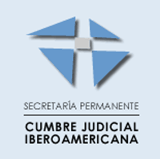 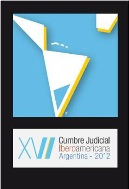 FICHA DE REGISTRO AL EVENTOFICHA DE REGISTRO AL EVENTOFICHA DE REGISTRO AL EVENTOFICHA DE REGISTRO AL EVENTOFICHA DE REGISTRO AL EVENTOIIª Reunión Preparatoria de XVI Cumbre Judicial IberoamericanaIIª Reunión Preparatoria de XVI Cumbre Judicial IberoamericanaIIª Reunión Preparatoria de XVI Cumbre Judicial IberoamericanaIIª Reunión Preparatoria de XVI Cumbre Judicial IberoamericanaIIª Reunión Preparatoria de XVI Cumbre Judicial IberoamericanaIIª Reunión Preparatoria de XVI Cumbre Judicial IberoamericanaDel 5 al 7 de Octubre de 2011. Managua, NicaraguaDel 5 al 7 de Octubre de 2011. Managua, NicaraguaDel 5 al 7 de Octubre de 2011. Managua, NicaraguaDel 5 al 7 de Octubre de 2011. Managua, NicaraguaDel 5 al 7 de Octubre de 2011. Managua, NicaraguaDel 5 al 7 de Octubre de 2011. Managua, NicaraguaNombre del Participante:Nombre del Participante:Nombre del Participante:Nombre del Participante:Nombre del Participante:Nombre del Participante:Institución a la que pertenece (Poder Judicial, Consejo, Corte):Institución a la que pertenece (Poder Judicial, Consejo, Corte):Institución a la que pertenece (Poder Judicial, Consejo, Corte):Institución a la que pertenece (Poder Judicial, Consejo, Corte):Institución a la que pertenece (Poder Judicial, Consejo, Corte):Institución a la que pertenece (Poder Judicial, Consejo, Corte):Cargo Actual:Cargo Actual:Cargo Actual:Cargo Actual:Cargo Actual:Cargo Actual:Teléfono de Contacto:Teléfono de Contacto:Teléfono de Contacto:Teléfono de Contacto:Teléfono de Contacto:Teléfono de Contacto:Correo electrónico:Correo electrónico:Correo electrónico:Correo electrónico:Correo electrónico:Correo electrónico:Es importante tener en cuenta, que la organización cubre los costos de alojamiento para un (a) delegado (a) por institución las noches del 04, 05, 06 y 07 de Octubre del 2011, y gastos de alimentación para la noche del día 04 y días 5, 6 y 7 de octubre del 2011.En el caso de los demás participantes, estos tendrán que cubrir sus gastos de alojamiento durante las noches del 04, 05, 06 y 07 de Octubre del 2011, la organización cubrirá sus gastos de alimentación durante los días del evento.Favor remitir esta ficha debidamente llenada a más tardar el día 12 de agosto del  las  siguientes dirección electrónica:Aura Lila Blandón Mendoza: auralilablandon@poderjudicial.gob.ni, auralila.blandon@yahoo.coMiriam Cabrales: miriamcabrales@poderjudicial.gob.niXavier Luna: xavierluna@poderjudicial.gob.ni, jxavier.lunag@gmail.comEs importante tener en cuenta, que la organización cubre los costos de alojamiento para un (a) delegado (a) por institución las noches del 04, 05, 06 y 07 de Octubre del 2011, y gastos de alimentación para la noche del día 04 y días 5, 6 y 7 de octubre del 2011.En el caso de los demás participantes, estos tendrán que cubrir sus gastos de alojamiento durante las noches del 04, 05, 06 y 07 de Octubre del 2011, la organización cubrirá sus gastos de alimentación durante los días del evento.Favor remitir esta ficha debidamente llenada a más tardar el día 12 de agosto del  las  siguientes dirección electrónica:Aura Lila Blandón Mendoza: auralilablandon@poderjudicial.gob.ni, auralila.blandon@yahoo.coMiriam Cabrales: miriamcabrales@poderjudicial.gob.niXavier Luna: xavierluna@poderjudicial.gob.ni, jxavier.lunag@gmail.comEs importante tener en cuenta, que la organización cubre los costos de alojamiento para un (a) delegado (a) por institución las noches del 04, 05, 06 y 07 de Octubre del 2011, y gastos de alimentación para la noche del día 04 y días 5, 6 y 7 de octubre del 2011.En el caso de los demás participantes, estos tendrán que cubrir sus gastos de alojamiento durante las noches del 04, 05, 06 y 07 de Octubre del 2011, la organización cubrirá sus gastos de alimentación durante los días del evento.Favor remitir esta ficha debidamente llenada a más tardar el día 12 de agosto del  las  siguientes dirección electrónica:Aura Lila Blandón Mendoza: auralilablandon@poderjudicial.gob.ni, auralila.blandon@yahoo.coMiriam Cabrales: miriamcabrales@poderjudicial.gob.niXavier Luna: xavierluna@poderjudicial.gob.ni, jxavier.lunag@gmail.comEs importante tener en cuenta, que la organización cubre los costos de alojamiento para un (a) delegado (a) por institución las noches del 04, 05, 06 y 07 de Octubre del 2011, y gastos de alimentación para la noche del día 04 y días 5, 6 y 7 de octubre del 2011.En el caso de los demás participantes, estos tendrán que cubrir sus gastos de alojamiento durante las noches del 04, 05, 06 y 07 de Octubre del 2011, la organización cubrirá sus gastos de alimentación durante los días del evento.Favor remitir esta ficha debidamente llenada a más tardar el día 12 de agosto del  las  siguientes dirección electrónica:Aura Lila Blandón Mendoza: auralilablandon@poderjudicial.gob.ni, auralila.blandon@yahoo.coMiriam Cabrales: miriamcabrales@poderjudicial.gob.niXavier Luna: xavierluna@poderjudicial.gob.ni, jxavier.lunag@gmail.comEs importante tener en cuenta, que la organización cubre los costos de alojamiento para un (a) delegado (a) por institución las noches del 04, 05, 06 y 07 de Octubre del 2011, y gastos de alimentación para la noche del día 04 y días 5, 6 y 7 de octubre del 2011.En el caso de los demás participantes, estos tendrán que cubrir sus gastos de alojamiento durante las noches del 04, 05, 06 y 07 de Octubre del 2011, la organización cubrirá sus gastos de alimentación durante los días del evento.Favor remitir esta ficha debidamente llenada a más tardar el día 12 de agosto del  las  siguientes dirección electrónica:Aura Lila Blandón Mendoza: auralilablandon@poderjudicial.gob.ni, auralila.blandon@yahoo.coMiriam Cabrales: miriamcabrales@poderjudicial.gob.niXavier Luna: xavierluna@poderjudicial.gob.ni, jxavier.lunag@gmail.comEs importante tener en cuenta, que la organización cubre los costos de alojamiento para un (a) delegado (a) por institución las noches del 04, 05, 06 y 07 de Octubre del 2011, y gastos de alimentación para la noche del día 04 y días 5, 6 y 7 de octubre del 2011.En el caso de los demás participantes, estos tendrán que cubrir sus gastos de alojamiento durante las noches del 04, 05, 06 y 07 de Octubre del 2011, la organización cubrirá sus gastos de alimentación durante los días del evento.Favor remitir esta ficha debidamente llenada a más tardar el día 12 de agosto del  las  siguientes dirección electrónica:Aura Lila Blandón Mendoza: auralilablandon@poderjudicial.gob.ni, auralila.blandon@yahoo.coMiriam Cabrales: miriamcabrales@poderjudicial.gob.niXavier Luna: xavierluna@poderjudicial.gob.ni, jxavier.lunag@gmail.comEs importante tener en cuenta, que la organización cubre los costos de alojamiento para un (a) delegado (a) por institución las noches del 04, 05, 06 y 07 de Octubre del 2011, y gastos de alimentación para la noche del día 04 y días 5, 6 y 7 de octubre del 2011.En el caso de los demás participantes, estos tendrán que cubrir sus gastos de alojamiento durante las noches del 04, 05, 06 y 07 de Octubre del 2011, la organización cubrirá sus gastos de alimentación durante los días del evento.Favor remitir esta ficha debidamente llenada a más tardar el día 12 de agosto del  las  siguientes dirección electrónica:Aura Lila Blandón Mendoza: auralilablandon@poderjudicial.gob.ni, auralila.blandon@yahoo.coMiriam Cabrales: miriamcabrales@poderjudicial.gob.niXavier Luna: xavierluna@poderjudicial.gob.ni, jxavier.lunag@gmail.comEs importante tener en cuenta, que la organización cubre los costos de alojamiento para un (a) delegado (a) por institución las noches del 04, 05, 06 y 07 de Octubre del 2011, y gastos de alimentación para la noche del día 04 y días 5, 6 y 7 de octubre del 2011.En el caso de los demás participantes, estos tendrán que cubrir sus gastos de alojamiento durante las noches del 04, 05, 06 y 07 de Octubre del 2011, la organización cubrirá sus gastos de alimentación durante los días del evento.Favor remitir esta ficha debidamente llenada a más tardar el día 12 de agosto del  las  siguientes dirección electrónica:Aura Lila Blandón Mendoza: auralilablandon@poderjudicial.gob.ni, auralila.blandon@yahoo.coMiriam Cabrales: miriamcabrales@poderjudicial.gob.niXavier Luna: xavierluna@poderjudicial.gob.ni, jxavier.lunag@gmail.comEs importante tener en cuenta, que la organización cubre los costos de alojamiento para un (a) delegado (a) por institución las noches del 04, 05, 06 y 07 de Octubre del 2011, y gastos de alimentación para la noche del día 04 y días 5, 6 y 7 de octubre del 2011.En el caso de los demás participantes, estos tendrán que cubrir sus gastos de alojamiento durante las noches del 04, 05, 06 y 07 de Octubre del 2011, la organización cubrirá sus gastos de alimentación durante los días del evento.Favor remitir esta ficha debidamente llenada a más tardar el día 12 de agosto del  las  siguientes dirección electrónica:Aura Lila Blandón Mendoza: auralilablandon@poderjudicial.gob.ni, auralila.blandon@yahoo.coMiriam Cabrales: miriamcabrales@poderjudicial.gob.niXavier Luna: xavierluna@poderjudicial.gob.ni, jxavier.lunag@gmail.comEs importante tener en cuenta, que la organización cubre los costos de alojamiento para un (a) delegado (a) por institución las noches del 04, 05, 06 y 07 de Octubre del 2011, y gastos de alimentación para la noche del día 04 y días 5, 6 y 7 de octubre del 2011.En el caso de los demás participantes, estos tendrán que cubrir sus gastos de alojamiento durante las noches del 04, 05, 06 y 07 de Octubre del 2011, la organización cubrirá sus gastos de alimentación durante los días del evento.Favor remitir esta ficha debidamente llenada a más tardar el día 12 de agosto del  las  siguientes dirección electrónica:Aura Lila Blandón Mendoza: auralilablandon@poderjudicial.gob.ni, auralila.blandon@yahoo.coMiriam Cabrales: miriamcabrales@poderjudicial.gob.niXavier Luna: xavierluna@poderjudicial.gob.ni, jxavier.lunag@gmail.comEs importante tener en cuenta, que la organización cubre los costos de alojamiento para un (a) delegado (a) por institución las noches del 04, 05, 06 y 07 de Octubre del 2011, y gastos de alimentación para la noche del día 04 y días 5, 6 y 7 de octubre del 2011.En el caso de los demás participantes, estos tendrán que cubrir sus gastos de alojamiento durante las noches del 04, 05, 06 y 07 de Octubre del 2011, la organización cubrirá sus gastos de alimentación durante los días del evento.Favor remitir esta ficha debidamente llenada a más tardar el día 12 de agosto del  las  siguientes dirección electrónica:Aura Lila Blandón Mendoza: auralilablandon@poderjudicial.gob.ni, auralila.blandon@yahoo.coMiriam Cabrales: miriamcabrales@poderjudicial.gob.niXavier Luna: xavierluna@poderjudicial.gob.ni, jxavier.lunag@gmail.comEs importante tener en cuenta, que la organización cubre los costos de alojamiento para un (a) delegado (a) por institución las noches del 04, 05, 06 y 07 de Octubre del 2011, y gastos de alimentación para la noche del día 04 y días 5, 6 y 7 de octubre del 2011.En el caso de los demás participantes, estos tendrán que cubrir sus gastos de alojamiento durante las noches del 04, 05, 06 y 07 de Octubre del 2011, la organización cubrirá sus gastos de alimentación durante los días del evento.Favor remitir esta ficha debidamente llenada a más tardar el día 12 de agosto del  las  siguientes dirección electrónica:Aura Lila Blandón Mendoza: auralilablandon@poderjudicial.gob.ni, auralila.blandon@yahoo.coMiriam Cabrales: miriamcabrales@poderjudicial.gob.niXavier Luna: xavierluna@poderjudicial.gob.ni, jxavier.lunag@gmail.comEs importante tener en cuenta, que la organización cubre los costos de alojamiento para un (a) delegado (a) por institución las noches del 04, 05, 06 y 07 de Octubre del 2011, y gastos de alimentación para la noche del día 04 y días 5, 6 y 7 de octubre del 2011.En el caso de los demás participantes, estos tendrán que cubrir sus gastos de alojamiento durante las noches del 04, 05, 06 y 07 de Octubre del 2011, la organización cubrirá sus gastos de alimentación durante los días del evento.Favor remitir esta ficha debidamente llenada a más tardar el día 12 de agosto del  las  siguientes dirección electrónica:Aura Lila Blandón Mendoza: auralilablandon@poderjudicial.gob.ni, auralila.blandon@yahoo.coMiriam Cabrales: miriamcabrales@poderjudicial.gob.niXavier Luna: xavierluna@poderjudicial.gob.ni, jxavier.lunag@gmail.comEs importante tener en cuenta, que la organización cubre los costos de alojamiento para un (a) delegado (a) por institución las noches del 04, 05, 06 y 07 de Octubre del 2011, y gastos de alimentación para la noche del día 04 y días 5, 6 y 7 de octubre del 2011.En el caso de los demás participantes, estos tendrán que cubrir sus gastos de alojamiento durante las noches del 04, 05, 06 y 07 de Octubre del 2011, la organización cubrirá sus gastos de alimentación durante los días del evento.Favor remitir esta ficha debidamente llenada a más tardar el día 12 de agosto del  las  siguientes dirección electrónica:Aura Lila Blandón Mendoza: auralilablandon@poderjudicial.gob.ni, auralila.blandon@yahoo.coMiriam Cabrales: miriamcabrales@poderjudicial.gob.niXavier Luna: xavierluna@poderjudicial.gob.ni, jxavier.lunag@gmail.comEs importante tener en cuenta, que la organización cubre los costos de alojamiento para un (a) delegado (a) por institución las noches del 04, 05, 06 y 07 de Octubre del 2011, y gastos de alimentación para la noche del día 04 y días 5, 6 y 7 de octubre del 2011.En el caso de los demás participantes, estos tendrán que cubrir sus gastos de alojamiento durante las noches del 04, 05, 06 y 07 de Octubre del 2011, la organización cubrirá sus gastos de alimentación durante los días del evento.Favor remitir esta ficha debidamente llenada a más tardar el día 12 de agosto del  las  siguientes dirección electrónica:Aura Lila Blandón Mendoza: auralilablandon@poderjudicial.gob.ni, auralila.blandon@yahoo.coMiriam Cabrales: miriamcabrales@poderjudicial.gob.niXavier Luna: xavierluna@poderjudicial.gob.ni, jxavier.lunag@gmail.comEs importante tener en cuenta, que la organización cubre los costos de alojamiento para un (a) delegado (a) por institución las noches del 04, 05, 06 y 07 de Octubre del 2011, y gastos de alimentación para la noche del día 04 y días 5, 6 y 7 de octubre del 2011.En el caso de los demás participantes, estos tendrán que cubrir sus gastos de alojamiento durante las noches del 04, 05, 06 y 07 de Octubre del 2011, la organización cubrirá sus gastos de alimentación durante los días del evento.Favor remitir esta ficha debidamente llenada a más tardar el día 12 de agosto del  las  siguientes dirección electrónica:Aura Lila Blandón Mendoza: auralilablandon@poderjudicial.gob.ni, auralila.blandon@yahoo.coMiriam Cabrales: miriamcabrales@poderjudicial.gob.niXavier Luna: xavierluna@poderjudicial.gob.ni, jxavier.lunag@gmail.comEs importante tener en cuenta, que la organización cubre los costos de alojamiento para un (a) delegado (a) por institución las noches del 04, 05, 06 y 07 de Octubre del 2011, y gastos de alimentación para la noche del día 04 y días 5, 6 y 7 de octubre del 2011.En el caso de los demás participantes, estos tendrán que cubrir sus gastos de alojamiento durante las noches del 04, 05, 06 y 07 de Octubre del 2011, la organización cubrirá sus gastos de alimentación durante los días del evento.Favor remitir esta ficha debidamente llenada a más tardar el día 12 de agosto del  las  siguientes dirección electrónica:Aura Lila Blandón Mendoza: auralilablandon@poderjudicial.gob.ni, auralila.blandon@yahoo.coMiriam Cabrales: miriamcabrales@poderjudicial.gob.niXavier Luna: xavierluna@poderjudicial.gob.ni, jxavier.lunag@gmail.comEs importante tener en cuenta, que la organización cubre los costos de alojamiento para un (a) delegado (a) por institución las noches del 04, 05, 06 y 07 de Octubre del 2011, y gastos de alimentación para la noche del día 04 y días 5, 6 y 7 de octubre del 2011.En el caso de los demás participantes, estos tendrán que cubrir sus gastos de alojamiento durante las noches del 04, 05, 06 y 07 de Octubre del 2011, la organización cubrirá sus gastos de alimentación durante los días del evento.Favor remitir esta ficha debidamente llenada a más tardar el día 12 de agosto del  las  siguientes dirección electrónica:Aura Lila Blandón Mendoza: auralilablandon@poderjudicial.gob.ni, auralila.blandon@yahoo.coMiriam Cabrales: miriamcabrales@poderjudicial.gob.niXavier Luna: xavierluna@poderjudicial.gob.ni, jxavier.lunag@gmail.comEs importante tener en cuenta, que la organización cubre los costos de alojamiento para un (a) delegado (a) por institución las noches del 04, 05, 06 y 07 de Octubre del 2011, y gastos de alimentación para la noche del día 04 y días 5, 6 y 7 de octubre del 2011.En el caso de los demás participantes, estos tendrán que cubrir sus gastos de alojamiento durante las noches del 04, 05, 06 y 07 de Octubre del 2011, la organización cubrirá sus gastos de alimentación durante los días del evento.Favor remitir esta ficha debidamente llenada a más tardar el día 12 de agosto del  las  siguientes dirección electrónica:Aura Lila Blandón Mendoza: auralilablandon@poderjudicial.gob.ni, auralila.blandon@yahoo.coMiriam Cabrales: miriamcabrales@poderjudicial.gob.niXavier Luna: xavierluna@poderjudicial.gob.ni, jxavier.lunag@gmail.comEs importante tener en cuenta, que la organización cubre los costos de alojamiento para un (a) delegado (a) por institución las noches del 04, 05, 06 y 07 de Octubre del 2011, y gastos de alimentación para la noche del día 04 y días 5, 6 y 7 de octubre del 2011.En el caso de los demás participantes, estos tendrán que cubrir sus gastos de alojamiento durante las noches del 04, 05, 06 y 07 de Octubre del 2011, la organización cubrirá sus gastos de alimentación durante los días del evento.Favor remitir esta ficha debidamente llenada a más tardar el día 12 de agosto del  las  siguientes dirección electrónica:Aura Lila Blandón Mendoza: auralilablandon@poderjudicial.gob.ni, auralila.blandon@yahoo.coMiriam Cabrales: miriamcabrales@poderjudicial.gob.niXavier Luna: xavierluna@poderjudicial.gob.ni, jxavier.lunag@gmail.comEs importante tener en cuenta, que la organización cubre los costos de alojamiento para un (a) delegado (a) por institución las noches del 04, 05, 06 y 07 de Octubre del 2011, y gastos de alimentación para la noche del día 04 y días 5, 6 y 7 de octubre del 2011.En el caso de los demás participantes, estos tendrán que cubrir sus gastos de alojamiento durante las noches del 04, 05, 06 y 07 de Octubre del 2011, la organización cubrirá sus gastos de alimentación durante los días del evento.Favor remitir esta ficha debidamente llenada a más tardar el día 12 de agosto del  las  siguientes dirección electrónica:Aura Lila Blandón Mendoza: auralilablandon@poderjudicial.gob.ni, auralila.blandon@yahoo.coMiriam Cabrales: miriamcabrales@poderjudicial.gob.niXavier Luna: xavierluna@poderjudicial.gob.ni, jxavier.lunag@gmail.comEs importante tener en cuenta, que la organización cubre los costos de alojamiento para un (a) delegado (a) por institución las noches del 04, 05, 06 y 07 de Octubre del 2011, y gastos de alimentación para la noche del día 04 y días 5, 6 y 7 de octubre del 2011.En el caso de los demás participantes, estos tendrán que cubrir sus gastos de alojamiento durante las noches del 04, 05, 06 y 07 de Octubre del 2011, la organización cubrirá sus gastos de alimentación durante los días del evento.Favor remitir esta ficha debidamente llenada a más tardar el día 12 de agosto del  las  siguientes dirección electrónica:Aura Lila Blandón Mendoza: auralilablandon@poderjudicial.gob.ni, auralila.blandon@yahoo.coMiriam Cabrales: miriamcabrales@poderjudicial.gob.niXavier Luna: xavierluna@poderjudicial.gob.ni, jxavier.lunag@gmail.comEs importante tener en cuenta, que la organización cubre los costos de alojamiento para un (a) delegado (a) por institución las noches del 04, 05, 06 y 07 de Octubre del 2011, y gastos de alimentación para la noche del día 04 y días 5, 6 y 7 de octubre del 2011.En el caso de los demás participantes, estos tendrán que cubrir sus gastos de alojamiento durante las noches del 04, 05, 06 y 07 de Octubre del 2011, la organización cubrirá sus gastos de alimentación durante los días del evento.Favor remitir esta ficha debidamente llenada a más tardar el día 12 de agosto del  las  siguientes dirección electrónica:Aura Lila Blandón Mendoza: auralilablandon@poderjudicial.gob.ni, auralila.blandon@yahoo.coMiriam Cabrales: miriamcabrales@poderjudicial.gob.niXavier Luna: xavierluna@poderjudicial.gob.ni, jxavier.lunag@gmail.comEs importante tener en cuenta, que la organización cubre los costos de alojamiento para un (a) delegado (a) por institución las noches del 04, 05, 06 y 07 de Octubre del 2011, y gastos de alimentación para la noche del día 04 y días 5, 6 y 7 de octubre del 2011.En el caso de los demás participantes, estos tendrán que cubrir sus gastos de alojamiento durante las noches del 04, 05, 06 y 07 de Octubre del 2011, la organización cubrirá sus gastos de alimentación durante los días del evento.Favor remitir esta ficha debidamente llenada a más tardar el día 12 de agosto del  las  siguientes dirección electrónica:Aura Lila Blandón Mendoza: auralilablandon@poderjudicial.gob.ni, auralila.blandon@yahoo.coMiriam Cabrales: miriamcabrales@poderjudicial.gob.niXavier Luna: xavierluna@poderjudicial.gob.ni, jxavier.lunag@gmail.com